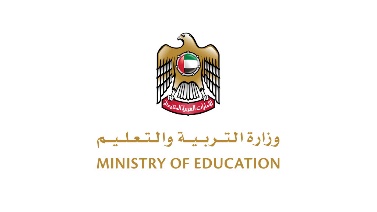 مدرسة الختم المشتركة مادة التربية الإسلامية الاختبار 1 			الاسم: ..........................................             الصف:  2A – B – C – D – E – F – G – H – اقرأ الفقرة التالية واجب عن الأسئلة التي تليها: -اللَّهُ اللطيف الخبير   اللطيف  هُوَ مِنْ أَسْمَاءِ اللَّهِ الحُسْنَى، وَهُوَ مِنْ صِيَغِ الْمُبَالَغَةِ، وَمَعْنَاه: لله لطيف بعباده يرزق من يشاء  والذي يحسن إلى عباده من حيث لا يحتسبون .فمن لطف الله على عباده فقد رزقه الكثير من النعم مثل ( المال -الولد – الصحة – الامن وغيرها من النعم العديدة وهذا ما أكده الله تعالى قوله تعالى (ا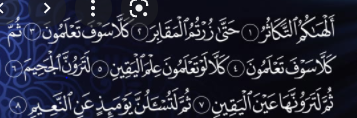    لِذَلِكَ مِنْ وَأَجَبْنَا كمسلمين عِبَادَتِهِ حَقَّ الْعِبَادَةِ، وأَدَاءِ الْوَاجِبَاتِ مِثْلُ: (الصَّلَاة، الصَّوْم، الزَّكَاة، بِرُّ الْوَالِدَيْنِ، والعديد مِنْ الْأَعْمَالِ الصالحة)، وتَرَكُ الْمَنْهِيَّات مِثْل: (تركُ الصَّلَاةِ، عُقُوقُ الْوَالِدَيْنِ، العُنْفُ والشِّدَّةُ بِكُلِّ شَيْءٍ، وغَيْرِهَا الكثير)، فَالْإِنْسَان مُحَاسَبٌ عَلَى أعْمَالِهِ، وسيجزيه اللَّهُ تَعَالَى عَلَيْهَا بِالْمَصِير الْمُسْتَحِقّ، إمَّا جنةً أَو ناراً. السؤال الأول:  ضع دائرة حول الإجابة الصحيحة:   معنى الكلمة التي تحتها خط (التكاثر) هو:مفرد كلمة المقابر ) هي:ذُكرت في الفقرة واجبات يجب على المسلم أدائها، ليست منها:الغرض من نص الله لطيف خبير رزقنا الله تعالى بنعم كثيرة منهاالنشاط الثاني: صِلْ بَينَ المُفْرَداتِ والصُورةِ المُناسبَة لها: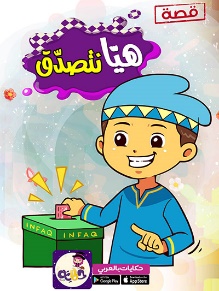              الجحيم               المؤمن التقي 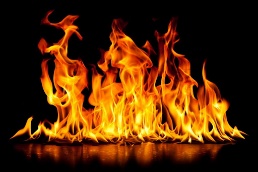  الرفق بالمخلوقات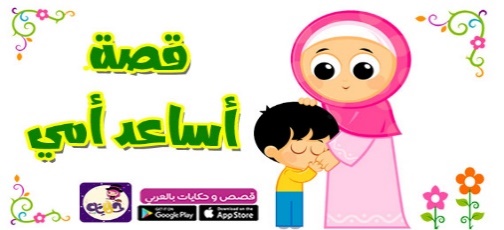         بر الوالدين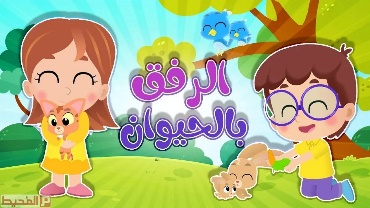 النشاط الثالث: انسخ الجملة التالية مراعياً الخط الواضح والحركات على السطر:  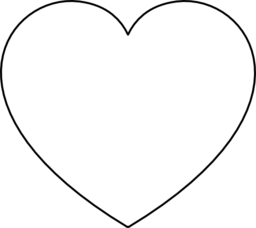 للّهِ تَعالى تسعٍ وتسعونَ اسماً................................................................................تباهي بالمال والولدقلة المال والولد لا يعطي المال والولدالقبورالقبرقبرانحج البيتالصلاةالصومعبادة الله ومعرفة لطفهبر الوالدينالرفقالصحة والمال والولد حب المال والولدنعمة البصر فقط